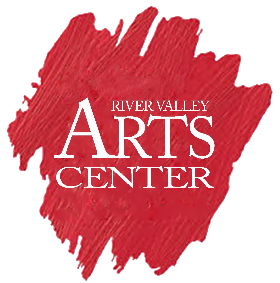 Car Show Entry Form2nd Annual Car Show Benefitting The River Valley Arts Center             Car Owner: ____________________________________________Address:  ______________________________________________Vehicle Year: _____________ Vehicle Color: _________________Make/Model: ___________________________________________	  Please Pay the $30 fee on our website at www.rivervalleyartscenter.org or at the gate onshow day.              Our email to email the form to us is rvartscenter@gmail.com and our mailing address is River Valley Arts CenterPO Box 2112Russellville, AR  72811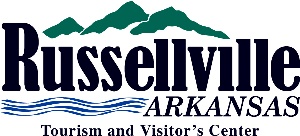 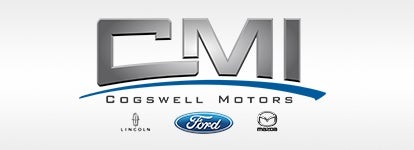 